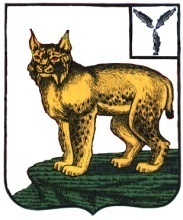 АДМИНИСТРАЦИЯТУРКОВСКОГО МУНИЦИПАЛЬНОГО РАЙОНАCАРАТОВСКОЙ ОБЛАСТИПОСТАНОВЛЕНИЕОт 22.03.2022 г.	№175 О признании утратившими силу некоторых постановлений администрации Турковского муниципального районаВ соответствии с Федеральным законом от 5 апреля 2013 года № 44-ФЗ «О контрактной системе в сфере закупок товаров, работ, услуг для обеспечения государственных и муниципальных нужд», Уставом Турковского муниципального района администрация Турковского муниципального района ПОСТАНОВЛЯЕТ:1. Признать утратившими силу:постановление администрации Турковского муниципального района от 23 мая 2014 года №184 «Об утверждении Порядка формирования, утверждения и ведения планов закупок для обеспечения муниципальных нужд Турковского муниципального района»;постановление администрации Турковского муниципального района от 24 декабря 2015 года №465 «Об утверждении Положения о порядке формирования, утверждения и ведения планов закупок товаров, работ, услуг для обеспечения нужд Турковского муниципального района».2. Опубликовать настоящее постановление в официальном информационном бюллетене «Вестник Турковского муниципального района» и разместить на официальном сайте администрации Турковского муниципального района в информационно-телекоммуникационной сети «Интернет».3. Контроль за исполнением настоящего постановления возложить на заместителя главы администрации муниципального района – начальника финансового управления администрации муниципального района Губину В.В.Глава Турковского муниципального района 					 	А.В. Никитин